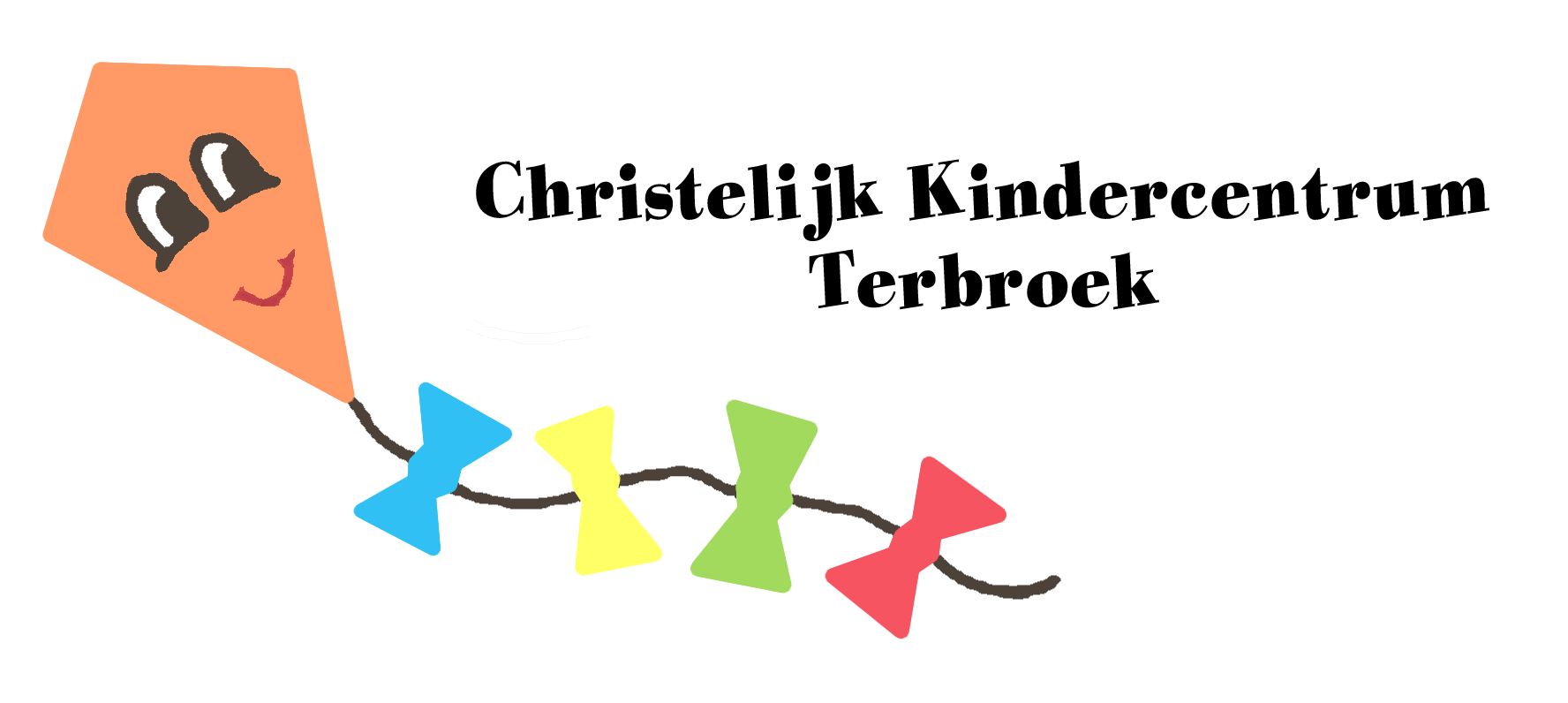 Beleidsplan PeuteropvangVanaf januari 20201 Inleiding1.1Peuteropvang  ‘Oki-Doki’Onze doelstelling is kinderen, die aan ons worden toevertrouwd, te stimuleren en ondersteunen in hun persoonlijke ontwikkeling. Dit willen wij doen vanuit een gezellige en huiselijke sfeer, zodat de ouders hun kinderen met een gerust hart bij ons onderbrengen.Peuteropvang ‘Oki-Doki ‘  is een ontwikkelingsgerichte, preventieve basisvoorziening voor’ is voor kinderen van 2 tot 4 jaar.“Ontwikkelingsgericht” omdat het bieden van optimale ontwikkelingskansen centraal staat. Dit heeft betrekking op de motorische, sociale, emotionele, cognitieve, creatieve en taalontwikkeling. Het spel is daarbij een belangrijk instrument om spelend te leren. Ons motto is dan ook spelend de wereld ontdekken.“Preventief” omdat de peuteropvang een belangrijke bijdrage levert aan het vroegtijdig signaleren van ontwikkelingsachterstanden. Mede hierdoor heeft het begrip Voorschoolse Educatie (VE) zijn intrede gedaan binnen de peuteropvang voor kinderen van 2,5 tot 4 jaar. De bedoeling van de VVE is om zoveel mogelijk kinderen met achterstanden in de algehele ontwikkeling vroegtijdig te signaleren en toegang te geven tot extra begeleiding om achterstanden in het basisonderwijs te voorkomen. Ook draagt de kinderopvang bij aan het creëren van een doorgaande ontwikkelingslijn bij kinderen. Dit willen wij realiseren, door de warme overdracht naar de basisscholen toe.Het begrip “basisvoorziening” geeft aan dat de peuteropvang in gelijke mate toegankelijk moet zijn voor elk kind, uitgaande van waarborg tot kwalitatieve dienstverlening. De peuteropvang kan voor ouders fungeren als belangrijke vraagbaak bij opvoedingsproblemen. Door het laagdrempelig karakter leggen ouders vragen en problemen gemakkelijk voor waarna medewerksters, als dat nodig is, adequaat kunnen adviseren of verwijzen naar instanties voor opvoedingsondersteuning. Peuteropvang ‘Oki-Doki’ van Christelijk Kindercentrum Terbroek is een peuteropvang dat kinderen de gelegenheid wil geven, om te spelen binnen een stimulerende, veelzijdige en veilige omgeving. Dit moet plaats vinden in een sociale omgeving waarin kinderen zich geaccepteerd voelen. We willen aan alle kinderen maximale ontwikkelingskansen bieden en zorg dragen voor een goede toerusting voor het toekomstig onderwijs, met bijzondere aandacht voor kinderen die iets extra’s nodig hebben.1.2 InteractieEcht contact. Dat krijg je alleen als een kind zich veilig en geborgen voelt. Door warmte te geven en ieder kind positief te benaderen. Door goed te kijken en te luisteren naar het kind. Onze pedagogisch medewerkers luisteren naar de kinderen, vertellen wat ze gaan doen en stellen vragen aan de kinderen. Zo komen we in gesprek. Laten we aan elkaar zien wat we doen. En bouwen we een band op. Een vertrouwensband die nodig is om je veilig en vertrouwd te voelen. Want alleen dan voel je de vrijheid om je te kunnen ontwikkelen en op ontdekking te gaan. Omdat je weet dat er iemand voor je is. Om een vraag te stellen, je te helpen als het net even niet lukt of je te troosten als je verdrietig of boos bent.Groepsindeling Peuteropvang ‘Oki-Doki’ is een horizontale groep. De kinderen zijn in de leeftijd van 2  tot 4 jaar. De groep wordt gecombineerd met kinderen van 2 tot 4 jaar van het kinderdagverblijf. De groep bestaat uit maximaal 16 kinderen.OpeningstijdenDe ochtenden zijn totaal vier uur per ochtend. Ouders kunnen hun kinderen brengen tussen kwart over acht en kwart voor negen. Tijdens het brengen van hun kinderen, kunnen zij met de kinderen iets aan de tafels doen, bijv. puzzel maken, bouwen of een boekje lezen. De kinderen kunnen tussen twaalf uur en kwart over twaalf  worden opgehaald.Reguliere kinderen komen één of twee ochtenden, naar de peuteropvang. Kinderen van 2,5 jaar tot 4 jaar met een VE indicatie komen vier ochtenden van vier uur. Indien ouders aangeven, dat zij vier ochtenden teveel vinden, kan er gekozen worden van één keer vier uur en twee keer zes uur. Dan blijft de peuter eten en wordt tussen twee uur en kwart over twee opgehaald.Dit houdt in dat een peuter met VE indicatie zestien uur per week komt en 40 weken per jaar.2 Pedagogisch beleidsplanIn het pedagogische beleidsplan komen verschillende onderwerpen aan bod, de opvoedingsdoelen, uitgangspunten, Uk en Puk, VVE-toelichting, dagprogramma, ontwikkelingsgebieden, signalerende functie en het ouderbeleid. 2.1 OpvoedingsdoelenIn de opvoedingsdoelen gaan we uit van de behoeftes van de kinderen en de christelijke waarden en normen. Verder is het stimuleren van de ontwikkeling van de kinderen een belangrijk doel. Vanuit deze uitgangspunten komen we tot de volgende opvoedingsdoelen; Wij streven er naar om een veilige omgeving voor de kinderen te creëren, zowel op emotioneel als fysiek gebied, welke geborgenheid en warmte zal bieden. Veiligheid is voor een kind een belangrijke basis om zich op verschillende gebieden goed te kunnen ontwikkelen. Als een kind voelt dat hij veilig is, zal hij zich sneller ‘thuis’ op het kinderdagverblijf.De peuteropvang biedt de kinderen een sociaal en emotioneel veilige omgeving, door de inzet van professionele pedagogisch medewerkers, die oog hebben voor de behoefte van de kinderen. Verder biedt de peuteropvang een programma met structuur, wat de kinderen houvast en zekerheid geeft en is het gevoel van geborgenheid van groot belang. Bij de christelijke peuteropvang vinden we het belangrijk dat kinderen gezien worden en zoveel mogelijk positief worden benadert, waardoor er een omgeving wordt gecreëerd waar kinderen zich veilig voelen en zichzelf kunnen zijn. Dit zijn voorwaarden voor een kind om zich zo optimaal mogelijk te kunnen ontwikkelen en ontplooien. Bij het inrichten van de ruimte, staan veiligheid en gezelligheid hoog in het vaandel. Materialen moeten de kinderen uitnodigen om dingen te ontdekken Wij stimuleren ieder kind in zijn eigen persoonlijke en sociale ontwikkelingsniveau. Wij willen uitgaan van de mogelijkheden van de kinderen. Kinderen worden  door de pedagogisch medewerkers aangesproken op hun mogelijkheden met de kennis over de verschillende stadia van de ontwikkeling waarin zij zich bevinden. Wij stimuleren de cognitieve, sociale, motorische en emotionele vaardigheden van de kinderen. Dit doen wij door naast het creëren van rust, een grote diversiteit aan activiteiten aan te bieden. De activiteiten proberen wij aan te laten sluiten bij de verschillende ontwikkelingsniveaus van de kinderen.  Om het persoonlijke en sociale ontwikkelingsniveau goed te kunnen volgen en registreren heeft ieder kind een mentor. Wij handelen vanuit een positieve benadering en bieden de kinderen waardering en erkenning. De regels die gelden op de peuteropvang, hebben als basis dat we respect en liefde hebben voor elkaar en de omgeving. Pedagogisch medewerkers hebben hierin een voorbeeldfunctie. Pedagogisch medewerkers proberen zich in het kind in te leven en de kinderen met liefde te benaderen. Ongewenst gedrag  bespreken wij met de kinderen en gewenst gedrag willen we stimuleren en belonen. De positieve benadering van het kind is bij ons heel belangrijk. Dit geeft een kind een veilig een geborgen gevoel. Vanuit de Bijbel willen we ook Gods onvoorwaardelijke liefde voor hen doorgeven. De pedagogisch medewerkers accepteren de eigenheid van het kind en hebben hier respect voor. Wij stimuleren de assertiviteit van de kinderenWij willen de kinderen leren om op een goede manier om te gaan met andere kinderen. Daarbij moeten ze leren om op te komen voor zichzelf, maar ook om rekening te houden met anderen. Daarom proberen we de kinderen als ze een probleem hebben, te leren eerst zelf een oplossing te zoeken. Als dat niet lukt, begeleiden wij de kinderen bij het vinden van een oplossing. Dit doen we door de kinderen bijv. te vragen; ‘Ik zie dat … verdrietig is, hoe kunnen we het weer goed maken.’ Door te werken aan een positief zelfbeeld zal de assertiviteit van de kinderen vergroot worden. Met dit opvoedingsdoel wordt de sociale competentie van de kinderen bevordert. Wij leren kinderen omgaan met normen en waarden.  Kinderen leren van jongs af aan normen en waarden, waardoor zij hun plek weten in de maatschappij. De normen en waarden die wij de kinderen willen voorleven zijn gebaseerd op de Bijbelse normen en waarden. Waarin liefde voor God, elkaar en de natuur van grote betekenis is. Dit doen wij door bij het thema van Puk een bijbelverhaal te zoeken, dat daar bij aansluit. 2.2 Uk en Puk / VE toelichtingChristelijk Kindercentrum Terbroek werkt op de peuteropvang met de methode van Uk en Puk. Uk en Puk is een educatief programma voor kinderen van 0 tot 4 jaar. Het is speciaal ontwikkeld voor het gebruik in de kinderopvang en peuteropvang.  Uk en puk is gericht op de brede ontwikkeling van jonge kinderen. Uk en Puk stimuleert taal, rekenen, sociaal-emotionele ontwikkeling en motoriek. Pop Puk speelt de hoofdrol in Uk en Puk.Thema’sAan de hand van deze methode wordt een activiteiten schema gemaakt. Uk en Puk bestaat uit 10 thema’s die we over 2 jaar verdelen.  Gemiddeld werken we ongeveer 6 weken aan hetzelfde thema. Tussen de Uk en puk thema’s door  werken we aan andere thema’s bijv. Lente, zomer, herfst en winter. Ook Christelijke feestdagen worden in het schema verwerkt.ActiviteitenAlle soorten van ontwikkelingsgebieden worden in deze methode gestimuleerd. Elke activiteit heeft veel aandacht voor de taal ontwikkeling. Hierdoor kunnen we dit programma gebruiken voor kinderen met een taalachterstand.Uk en Puk heeft de activiteiten ingedeeld drie categorieën naar leeftijd. 1,5 tot 2,5 jaar.2,5 tot 4 jaar.Voorschoolse Educatie (VE)Dat we op de groep met Uk en Puk werken is extra belangrijk voor kinderen met VE-verwijzing. Kinderen met zo’n verwijzing hebben een ontwikkelachterstand op bijvoorbeeld het gebied van taal of sociaal-emotionele vorming. Ook kinderen die Nederlands niet als moedertaal hebben krijgen automatisch een VE-verwijzing. Zodra uw kind een VE-verwijzing krijgt van bijvoorbeeld het consultatiebureau of door observaties op de groep, komt hij minimaal 16 uur verdeeld over 3 of 4 dagen op de groep. Hierdoor krijgt de peuter de Uk en Puk activiteiten en de woorden die centraal staan meerdere keren per week aangeboden. Tijdens de activiteiten wordt er extra op uw kind gelet en proberen de pedagogisch medewerkers zoveel mogelijk te stimuleren tot leren. Dit kan de ontwikkeling van een kind een ontzettende boost geven. Ieder kind met een VE verwijzing, krijgt dan een dossier, waarin maandelijks wordt bijgehouden hoe uw kind zich ontwikkeld. Aan de hand daarvan wordt een plan van aanpak gemaakt, waarin tips voor de pedagogisch medewerkers  staan voor de begeleiding van uw kind.  Door de extra aandacht voor VE-kinderen kunnen er snel experts bij geroepen worden als de ontwikkeling van uw kind toch nog te ver achterblijft. De activiteiten die wij van Uk en Puk gebruiken bestaan uit taal-, knutsel- en doe activiteiten die aangepast worden aan de leeftijd en het niveau van het kind.Taalactiviteiten: Taal komt bij ieder activiteit aan bod, maar bij specifieke taalactiviteiten ligt het accent geheel op taal. Denk hierbij aan activiteiten waarin de begrippen van het thema goed en duidelijk terugkomen. Bij deze activiteiten kunnen de kinderen spelenderwijs hun begrip en uitspraak oefenen. Knutselactiviteiten: denk hierbij aan activiteiten waarbij de kinderen voornamelijk zelf kunnen knutselen en hun creativiteit kwijt kunnen.Doe-activiteiten: denk hierbij aan activiteiten waarin het accent ligt op de fysieke ontwikkeling. Ook bij niet-talige activiteiten staan hierbij voor het begeleiden van VE kinderen, talige doelen voorop. Het is de taak van de leidster om de kansen te benutten om taal uit te lokken en te stimuleren.Uk en Puk thuis.Christelijk Kindercentrum Terbroek ziet ouders als belangrijke partners van de pedagogisch medewerkers. De methodiek Uk en Puk is een combinatieprogramma waarbij activiteiten op de peuteropvang worden aangeboden, maar waarbij ook activiteiten aangeboden worden die ouders thuis kunnen doen met hun kinderen. Door middel van ouderactiviteiten stimuleren de ouders de ontwikkeling van hun kind. Als thuis de woorden worden herhaald, die op de peuteropvang zijn geleerd, nemen de kinderen de woorden beter op. Het programma ‘Uk en Puk thuis’ biedt activiteiten aan die ouders thuis met hun kinderen kunnen uitvoeren. Aan het begin van een thema wordt het themablad aan de ouders toegezonden, via de mail. Ouders van kinderen met een VE-verwijzing krijgen de brief uitgeprint mee. Andere manieren waarop geprobeerd wordt om ouders te betrekken bij wat er op het kinderdagverblijf gebeurt, zijn te vinden onder ‘Ouderbeleid’.2.6 Signalerende functieIeder kind op het peuteropvang heeft een mentor, dit is een pedagogisch medewerker die werkt op de groep van het kind. De mentor volgt de ontwikkeling van het kind en is daarnaast het eerste aanspreekpunt voor ouders. Op de peuteropvang wordt de ontwikkeling van ieder kind gevolgd aan de hand van een digitaal registratiesysteem: Kijk! In Kijk worden verschillende observatiepunten aangereikt aan de mentor, zoals de cognitieve ontwikkeling, de sociale ontwikkeling, zelfredzaamheid en de spraak- en taal ontwikkeling. Daarnaast wordt er in het registratiesysteem aangegeven hoe de normale ontwikkeling van kinderen op de verschillende gebieden verloopt. In Kijk zijn de kinderen aan hun mentor gekoppeld. Dit houdt in dat de mentor van het kind, de registratie en observatie van het desbetreffende kind doet. Aan de hand van het systeem observeert de pedagogisch medewerker de kinderen en verwerkt de verzamelde gegevens in de computer. Reguliere kinderen worden eenmaal per jaar rond hun verjaardag geregistreerd; VE kinderen worden tweemaal per jaar geregistreerd. Rond hun verjaardag en ongeveer een half jaar later. Kinderen die 4 jaar worden en naar de basisschool gaan worden 1 tot 2 maanden eerder dan hun verjaardag geregistreerd, om zo de overdracht naar de basisschool op tijd te kunnen doen.Indien wij een achterstand of stagnatie in de ontwikkeling van een kind ontdekken, vinden wij het belangrijk om daar iets mee te doen. Dit uiteraard in overleg met de ouders. Als wij iets dergelijks ontdekken, zullen wij in overleg met de ouders eerst het kind nogmaals goed observeren. Eventueel roepen we hierbij de hulp in van een expert die met ons mee kijkt op de groep, bijvoorbeeld een pedagoog. Vervolgens gaan we  dan weer een gesprek met de ouders aan, wat betreft het verdere beloop van de begeleiding van het kind. Wij zullen dan uitgebreid overleggen en waar nodig helpen bij het zoeken naar een oplossing.Als wij met de ouders en het kind overgaan tot een intensievere begeleiding van het kind, bijv. VE traject, maken we een afspraak voor een vervolg gesprek. Tijdens dit gesprek evalueren we de gang van zaken en kijken we hoe we eventueel nieuwe doelen moeten stellen of op zoek gaan naar gespecialiseerde begeleiding.3 Indeling ochtend4 Communicatie ouders4.1 Intake gesprekVooraf aan de plaatsing van een kind, hebben we een intake gesprek.  Hierin wordt uitgelegd, hoe wij werken op de peuteropvang en wat de ouders van ons kunnen verwachten. Daarnaast gaan we met de ouders in gesprek over de ontwikkeling van het kind tot nu toe. Op die manier kunnen we een beeld krijgen van de behoeften van het kind.Heeft het kind een VE indicatie, dan zal het intake gesprek gedaan worden aan de hand van het intakeformulier uit de handleiding Voor- en Vroegschoolse educatie gemeente Barneveld.4.2 10 minuten gesprekkenEén keer per jaar houden we 10 minuten gesprekken. Ouders krijgen via de nieuwsbrief bericht wanneer de 10 minutengesprekken plaatsvinden. Ouders kunnen zich dan opgeven. Het is niet verplicht. Voordat de ouders op gesprek komen, observeert de pedagogisch medewerker  het kind, om zo een goed beeld te krijgen van hoe het kind zich ontwikkeld en functioneert op de groep. In het gesprek bespreken we dan, hoe het met het kind gaat en kunnen ouders eventueel vragen stellen. We observeren dan met een lijst die we speciaal voor de 10 minutengesprekken hebben ontwikkelt. Voor de ouders van kinderen die VE volgen, zijn er 2x per jaar 10 minutengesprekken, voor hen zijn de gesprekken verplicht. Verder wordt er na de kijk! Registratie altijd een gesprek met de ouders ingepland.Als ouders behoefte hebben aan een extra gesprek is er altijd de mogelijkheid om een afspraak te maken, om zo met de leiding van gedachten te wisselen.4.3 NieuwsbriefIeder maand krijgen ouders de nieuwsbrief toegestuurd, met daarin actuele informatie van Christelijke Kindercentrum Terbroek. Hierin wordt  aandacht gegeven aan het thema waarmee op dat moment wordt gewerkt. Verder staat er altijd een boekrecensie in, die aansluit bij het thema.4.4 Ouderparticipatie
Het is voor kinderen belangrijk dat hun ontwikkeling niet alleen op het kinderdagverblijf, maar ook thuis wordt gestimuleerd. Daarom doen we bij het kinderdagverblijf verschillende dingen om de wereld van het kinderdagverblijf en de wereld van thuis met elkaar te verbinden. kinderen hebben nog niet altijd de vaardigheid om zich mondeling duidelijk te uiten. Daarom heb je als ouder soms geen idee wat een kind op een dag op het kinderdagverblijf doet. Om u hiervan een beter beeld te geven, maken we op de groep gebruik van een telefoon met WhatsApp. De ouders zijn verdeeld over verschillende WhatsApp-groepen die zijn ingedeeld op dag. Via de telefoon sturen we fotootjes van de activiteiten waar we met de kinderen mee bezig zijn op een ochtend. Op die manier kunnen de ouders er thuis op aansluiten en over door praten met hun kinderen. 

Niet alleen via WhatsApp, maar ook via de nieuwsbrief, de website en door middel van de inrichting van het lokaal maken we het thema waar we aan werken aan ouders bekend. Via het programma ‘Uk en Puk thuis’, dat u via de mail ontvangt, krijgt u ideeën om met uw kind thuis verder aan de slag te gaan met het thema. We organiseren eenmaal per jaar een ouderavond. Op deze avond nodigen we bijv. een spreker uit die met de ouders en pedagogisch medewerkers  praat over een thema dat belangrijk is voor de opvoeding of de ontwikkeling van kinderen. Met het kiezen van het thema van de avond maken we gebruik van de vragen die ouders ons in de loop van het jaar stellen. Het einde van het schooljaar sluiten we ten slotte af met een zomerfeest. Tijdens dit feestje staat het thema centraal waaraan we de afgelopen weken hebben gewerkt. Ouders, opa’s en oma’s, broertjes en zusjes en natuurlijk de kinderen van het kindercentrum worden van harte uitgenodigd om deze zomeractiviteit met ons mee te vieren. Er is vaak wat lekkers te eten en te drinken en er zijn verschillende spelletjes en activiteiten die de kinderen samen met hun ouders kunnen doen. 5 Beleid m.b.t. begeleiding 5.1 De pedagogisch medewerkersHet aantal pedagogisch medewerkers dat op de groep staat, is afhankelijk van het aantal kinderen op de groep. Dit wordt berekend aan de hand van het kind-ratio systeem van de overheid. Zie 3 uurs-regeling BKRChristelijk Kindercentrum Terbroek biedt de kinderen een sociaal en emotioneel veilige omgeving, door de aanwezigheid van professionele leidsters die allen minimaal de opleiding SPW 3 hebben behaald of een daaraan gelijke opleiding. Verder hebben zij ook een certificaat van de Uk en Puk methode of daaraan gelijk. De pedagogisch medewerkers hebben kennis van de ontwikkeling, de nodige verzorging en stimulering van kinderen, die zullen zij zich inzetten, om de kinderen een veilige en leuke dag te bezorgen, waarin  aandacht tot stimulering van de ontwikkeling een belangrijke rol speelt. Wij vinden het belangrijk dat de pedagogisch medewerkers leven vanuit een christelijke levensovertuiging.Taken van de pedagogisch medewerker;De pedagogisch medewerker draagt zorg voor de voorwaarden waaronder een kind zich kan ontwikkelen. Zij begeleidt, biedt structuur, stimuleert en verzorgt de kinderen in zijn/haar ontwikkelingsstadia en belevingswereld.De pedagogisch medewerker schept een veilige en stimulerende omgeving die de basis vormt vanwaar uit de kinderen hun leefwereld ontdekken.De pedagogisch medewerker  biedt het kind mogelijkheden om positieve ervaringen op te doen in de directe leefomgeving van het kind.De  pedagogisch medewerker volgt het kind, observeert en gaat in op de interesses en mogelijkheden van het kind.De pedagogisch medewerker heeft een signalerende functie ten aanzien van de ontwikkeling van de kinderenDe pedagogisch medewerker zorgt voor de goede sfeer op de groepDe  pedagogisch medewerker werkt vanuit acceptatie van en respect voor de eigenheid van het kind.5.2 pedagogisch beleidsmedewerker/coachSinds januari 2019 is er een pedagogisch beleidsmedewerker/coach aan Christelijk Kindercentrum Terbroek verbonden. De pedagogisch beleidsmedewerker/coach wordt ingezet om de kwaliteit van het kindercentrum te verbeteren. Zij komt op alle groepen om te observeren en gaat in gesprek met de pedagogisch medewerkers. Dit kan bijvoorbeeld gaan over de benadering van de kinderen, de indeling van de groep, de activiteiten die worden geboden, de ontwikkeling van een kind of een specifieke vraag. Wanneer de pedagogisch coach de ontwikkeling van een specifiek kind op de groep komt observeren, wordt dit altijd vooraf overlegd met ouders. Wanneer nodig wordt er een individueel of groeps- handelingsplan opgesteld. Verder overleggen zij regelmatig om samen één lijn te kunnen vormen en gezamenlijke ideeën uit te kunnen wisselen. Verder zal de pedagogisch beleidsmedewerker/coach werken aan het beleidsplan, daar waar nodig. Verder probeert zij de gezamelijke (beleids-)lijn in Christelijk Kindercentrum Terbroek te bewaken, door hierover in gesprek te gaan met de manager of de pedagogisch medewerkers.   Daarnaast is zij werkzaam als invalkracht op het kindercentrum, wanneer zij werkzaam is als pedagogisch medewerker op de groep zal zij geen coachende functie uit voeren, wel kan zij dan als voorbeelden geven in de uitvoer van bepaalde taken. 5.3 Verklaring Omtrent Goed Gedrag Alle medewerkers van Christelijk Kindercentrum Terbroek, dienen een verklaring omtrent het gedrag te overleggen. Dit betreft ook de stagiaires en vrijwilligers die regelmatig op de groepen komen. Een VOG toont aan dat een persoon geen strafbare feiten op haar naam heeft staan, die een belemmering kunnen vormen bij het werken in de kinderopvang. De verklaring wordt ingeleverd, voordat de medewerker werkzaamheden uitvoert op het kindercentrum. De VOG mag bij inlevering niet ouder zijn dan twee maanden. 5.4 Invalregeling bij ziekte of vakantieBij Christelijk Kindercentrum Terbroek wordt er gestreefd om zoveel mogelijk te werken met vaste gezichten op de groep. Op die manier kunnen pedagogische medewerkers een band opbouwen met de kinderen. Indien een medewerker aangeeft niet te kunnen werken, i.v.m. ziekte, vakantie of zwangerschapsverlof, wordt er een andere medewerker of invalkracht ingezet5.5 Doorgaande leerlijn basisschool en Buitenschoolse OpvangChristelijk Kindercentrum Terbroek vindt het belangrijk dat alle peuters goed starten op de basisschool en de Buitenschoolse opvang. Om de afstemming tussen de peuteropvang en basisonderwijs goed te laten verlopen werken wij met een overdracht. Tijdens deze overdracht naar de basisschool maken we gebruik van het registratiesysteem ‘Kijk!’ dat we in samenwerking met de gemeente Barneveld hebben uitgezocht. Alle ontwikkelingsgebieden komen hierin aan de orde. De pedagogisch medewerkster voert de observatie en registratie gegevens in het systeem in, waarna er een uitdraai wordt uitgedraaid. Deze overdracht wordt eerst besproken met ouders/ verzorgers, voordat we naar de desbetreffende basisschool gaan.Bij de basisscholen van Zwartebroek en Terschuur geven wij de overdracht zelf op de school af en bespreken het met de leerkracht. Voor kinderen die in Hoevelaken naar school gaan, spreken we met de ouders en school af, hoe de overdracht zal plaatsvinden. Indien er geen bijzonderheden zijn, zal dit telefonisch gaan. De uitdraai wordt dan door de ouders afgegeven.Voor kinderen die een doorstart maken naar de Buitenschoolse opvang, wordt de overdracht via de pedagogisch medewerkers geregeld. Doordat we een kleine organisatie zijn, zijn de lijntjes kort en worden de gegevens tussen de medewerkers uitgewisseld.5.6 Externe organisatiesVoor een goede doorgaande lijn en voor de begeleiding van de kinderen met achterstanden in de ontwikkeling, werken wij samen met de volgende extrerne organisaties;Basisschool PCBS ‘Het Anker’ – ZwartebroekHervormde Basisschool ‘De Zaaier’ – TerschuurBasisschool ‘Willem Farel School’ – HoevelakenHervormde Basisschool ‘De Schimmelpenninck van der Oyeschool’ – HoevelakenVerschillende Logopedie praktijken in de regioCJG BarneveldConsultatiebureau Barneveld / VoorthuizenKentalis -  AmersfoortMDO - BarneveldDe Babbel – AmersfoortPento/Auris – AmersfoortSamenwerkingsverband6. pedagogisch werkplan6.1 Voorbereidingstijd en evaluatieTijdens de teamvergaderingen wordt het nieuwe thema doorgenomen. Daarna wordt het thema door de VE coördinator voorbereid. Aan de hand van het uitgewerkte schema wordt het programma van Uk en Puk aangeboden. Iedere ochtend wordt het programma tussen 8.00 en 8.15 uur voorbereid door één van de pedagogisch medewerkers.Zij bereid de activiteit voor en kijkt welke kinderen extra aandacht nodig hebben. Dat kan nodig zijn  in de begeleiding van de activiteit of tijdens het meespelen op de groep.De VE coördinator houdt maandelijks de vorderingen van de VE kinderen bij in persoonlijke documenten. Verder wordt het thema in de vergaderingen geëvalueerd en kinderen besproken.6.2 OudercontactmomentenTijdens breng en haal momenten gaan de pm-ers met ouders in gesprek. Verder krijgen VE ouders, in de eerste twee weken van het nieuwe thema, een werkblad mee naar huis. Zij kunnen dan thuis verder werken met het thema. Dit is naast het digitale werkblad voor thuis. Dat krijgen alle ouders via de mail.Zie verdere informatie bij punt 4  communicatie ouders TijdActiviteit8.00 tot 8.15 uurVoorbereidingstijd peuteropvang8.15 tot 8.45 uurKinderen worden binnengebracht. Er liggen puzzels e.d. klaar op de tafels, waar ouders met hun kinderen even mee kunnen spelen. 8.45 tot 9.30 uurVrij spel en mogelijkheid tot activiteit 9.30 uurWe gaan opruimen. Vervolgens gaan we in de kring en zingen we samen met Puk het liedje, “we maken een kringetje”, hierbij noemen we alle namen van alle kinderen die aanwezig zijn. Verder varieert de kring met zingen, voorlezen of een andere activiteit. 10.00 uurFruit eten en drinken10.15 uurnaar toilet  en verschonen10.30 tot 12.00 uurActiviteit Uk en Puk, binnen of buiten spelen 12.00 tot 12.15 uur               *Bij 4 uur peuteropvangKinderen worden opgehaald, overdracht naar ouders.Kinderen die blijven, gaan de handen wassen en aan tafel12.15 tot 12.45 uurEten met de kinderen. Tijdens het eten wordt er met de kinderen de ochtend doorgenomen, over het eten of over een ander onderwerp gepraat.13.00 tot 13.15 uurNaar toilet en verschonen.13.15 tot 14.00 uurVE kinderen gaan met pedagogisch medewerker een activiteit doen of begeleid spelen.14.00 tot 14.15 uurVE kinderen worden opgehaald en overdracht vindt plaats.